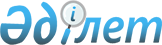 2010 жылы әлеуметтік жұмыс орындарын ұйымдастыратын селолық округтер тізбесін бекіту туралы
					
			Күшін жойған
			
			
		
					Ақтөбе облысы Ойыл ауданыдық әкімиятының 2010 жылғы 3 ақпандағы N 13 қаулысы. Ақтөбе облысы Ойыл ауданының Әділет басқармасында 2010 жылдың 23 ақпанда N 3-11-74 тіркелді. Күші жойылды - Ақтөбе облысы Ойыл аудандық әкімдігінің 2011 жылғы 5 қаңтардағы № 4 қаулысымен      Ескерту. Күші жойылды - Ақтөбе облысы Ойыл аудандық әкімдігінің 2011.01.05 № 4 Қаулысымен.       

Қазақстан Республикасының 2001 жылғы 23 қаңтардағы  № 149 «Халықты жұмыспен қамту туралы» Заңының 5, 7, 9, 18-1 баптарын басшылықа ала отырып, Қазақстан Республикасының 2001 жылғы 23 қаңтардағы № 148 «Қазақстан Республикасындағы жергілікті мемлекеттік басқару және өзін-өзі басқару туралы» Заңының 31-бабының 1-тармағының 14-тармақшасына сәйкес аудан әкімдігі ҚАУЛЫ ЕТЕДІ:



      1. Аудан бойынша 2010 жылы әлеуметтік  жұмыс орындарын ұйымдастыратын  селолық округтер тізбесі берілген қосымшаға сәйкес бекітілсін.



      2. Осы қаулының жүзеге асырылуын бақылау аудан әкімінің орынбасары М.Абдуллинге жүктелсін.



      3. Осы қаулы алғаш ресми жарияланғаннан кейін күнтізбелік он күн өткен соң қолданысқа енгізіледі.      Аудан әкімі:                  Қ.Елеусіз

Ойыл ауданы әкімдігінің

2010 жылғы 3 ақпандағы

№ 13 қаулысымен бекітілген Ауданы бойынша әлеуметтік жұмыс орындарын ұйымдастыратын селолық округтер тізбесі
					© 2012. Қазақстан Республикасы Әділет министрлігінің «Қазақстан Республикасының Заңнама және құқықтық ақпарат институты» ШЖҚ РМК
				№Селолық

округтер

атауыҰйымдастырылатын әлеуметтік жұмыс

орындары,оның ішінде:Ұйымдастырылатын әлеуметтік жұмыс

орындары,оның ішінде:Ұйымдастырылатын әлеуметтік жұмыс

орындары,оның ішінде:Ұйымдастырылатын әлеуметтік жұмыс

орындары,оның ішінде:№Селолық

округтер

атауыАймақтық бағдарлама бойынша:

(2010 жылғы

1 ақпаннан бастап -

3 ай мерзімге дейін )Аймақтық бағдарлама бойынша:

(2010 жылғы

1 ақпаннан бастап -

3 ай мерзімге дейін )«Жол картасы» бойынша:

(2010 жылғы

1 маусымнан бастап -

6 ай мерзімге дейін)«Жол картасы» бойынша:

(2010 жылғы

1 маусымнан бастап -

6 ай мерзімге дейін)№Селолық

округтер

атауыҰйымдас

тырылатын

әлеуметті

жұмыс

орындары

саныИгерілеті

қаржы

жоспары,

мың.теңгеҰйымдастыр

ылатын

әлеуметтік

жұмыс

орындары

саныИгерілетін

қаржы

жоспары,

мың теңге1Коптоғай2120,0101200,02Қайыңды160,06600,03Қараой160,05600,04Ш.Берсиев2120,05600,05Сарбие160,05600,06Саралжын3180,05600,07Ойыл10473,0151800,0БарлығыБарлығы201073,0506000,0